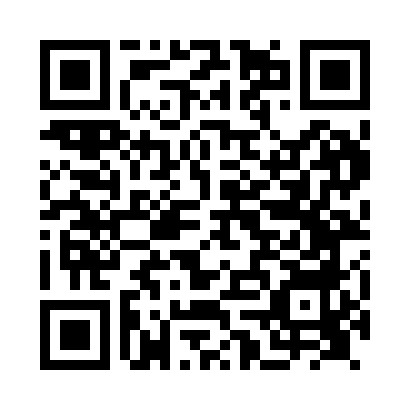 Prayer times for Middle Rasen, Lincolnshire, UKMon 1 Jul 2024 - Wed 31 Jul 2024High Latitude Method: Angle Based RulePrayer Calculation Method: Islamic Society of North AmericaAsar Calculation Method: HanafiPrayer times provided by https://www.salahtimes.comDateDayFajrSunriseDhuhrAsrMaghribIsha1Mon2:524:381:056:469:3311:192Tue2:524:391:066:469:3211:193Wed2:534:401:066:469:3211:194Thu2:534:411:066:469:3111:185Fri2:544:411:066:459:3111:186Sat2:544:421:066:459:3011:187Sun2:554:431:076:459:2911:188Mon2:554:441:076:449:2811:179Tue2:564:461:076:449:2811:1710Wed2:574:471:076:449:2711:1711Thu2:574:481:076:439:2611:1612Fri2:584:491:076:439:2511:1613Sat2:594:501:076:429:2411:1514Sun2:594:521:076:429:2311:1515Mon3:004:531:086:419:2211:1416Tue3:014:541:086:419:2011:1417Wed3:014:551:086:409:1911:1318Thu3:024:571:086:409:1811:1319Fri3:034:581:086:399:1711:1220Sat3:045:001:086:389:1511:1121Sun3:045:011:086:379:1411:1122Mon3:055:031:086:379:1311:1023Tue3:065:041:086:369:1111:0924Wed3:075:061:086:359:1011:0925Thu3:075:071:086:349:0811:0826Fri3:085:091:086:339:0711:0727Sat3:095:101:086:329:0511:0628Sun3:105:121:086:319:0311:0529Mon3:115:131:086:309:0211:0530Tue3:115:151:086:299:0011:0431Wed3:125:171:086:288:5811:03